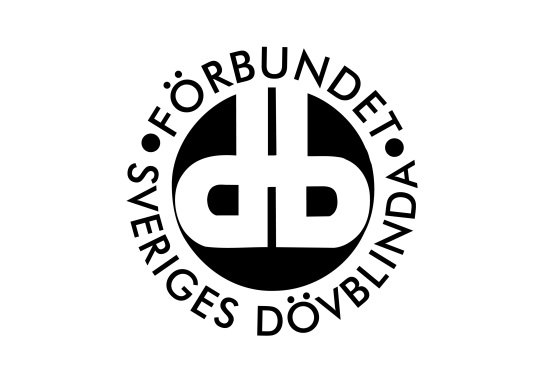 FSDB Stockholms och Gotlands LänProtokoll Medlemsmöte 2018 10 11
Närvarande:Peter FalkegårdAnn Louise RolnessRolf ErikssonAnn JanssonAnette RosingAlbin HenricssonGöran RydbergMikael LundgrenSigrid EnterlövLena SvenssonJerry JonssonGurli WåglundAnita ÖrumBarbro JonssonMia NetterdagRonny GeiborgKansliet:
Ingela JacobssonMarie GranatRose-Marie Göransson§ 1. Mötets öppnandeRolf Eriksson hälsar alla medlemmar välkomna till medlemsmötet. Peter Falkegård har problem med Färdtjänsten men är på väg. Rolf berättar lite om Dövblindas Dag som blev en succé.Vi har även Anita Dath som gäst idag, hon kommer att snart berätta lite 
§ 2. Fastställande av röstlängdRöstlängden fastställdes med 16 röstberättigade medlemmar närvarande. 
§ 3. Fastställande av dagordningDen utsända dagordningen godkändes med följande tillägg:Present BohuslänsresanGruppfoto BohuslänsresanFödelsedagar§ 4. Val av funktionärer för mötet:
a. Sekreterare Ingela Jacobsson valdes till sekreterare.b. Rösträknare och justerare Anita Örum och Ann Louise Rolness valdes till rösträknare och justerare.§ 5. Information från Anita DathAnita tackar för att hon fick komma hit i kväll.Det har skett lite nytt på personalsidan på Dövblindteamet, DBT.Enheten har anställt en ny psykolog. DBT har sedan tidigare Mattias Ehn, men han arbetar inte heltid utan forskar en hel del. Hans forskning blir klar om  ca 1 ½ år.Den tidigare psykologen Sofia Pettersson har flyttat hem till Skåne och arbetar som psykolog på DBT där.Vi har haft flera annonser ute och nu har vi äntligen kunnat anställa en ny psykolog. Hon heter Malin Lindbäck. Malin är psykolog och psykoterapeut. Malin kan inte teckenspråk men håller på att gå på kurser nu.Det finns knappt några teckenspråkskunniga psykologer i Sverige förutom Sofia och Maria Midböe. Maria jobbar numera som psykolog på Dövpsykiatriska mottagningen i Älvsjö.Dövblindteamet har även fått ett utökat uppdrag och anslag till en helt ny tjänst. Målgruppen är föräldrar till barn som har dövblindhet. Föräldrar får lära sig ett nytt sätt att kommunicera med sina barn. Den nya tjänsten heter Kommunikationspedagog. Denna tjänst är unik och har inte funnits förut här i Sverige.DBT har anställt Sari Vähänikkilä. Hon börjar sin tjänst i slutet av november. Sari är fullt teckenspråkig i svenskt teckenspråk, taktilt teckenspråk och hon kan även finsk teckenspråk.Anita informerar även att hon ska sluta som enhetschef på DBT. Det är med blandade känslor berättar Anita. Anita var en av de som startade upp DBT för 15 år sen. Ny chef efter Anita blir Gunilla Kvist. Gunilla har ett barn med dövblindhet, har tidigare arbetat på MoGård folkhögskola, med olika projekt samt är fullt teckenspråkig. Gunilla börjar den 5 november.Anita kommer att gå in i ett stort projekt som NKCDB startar upp. Projektet ska kartlägga hur vården och stöd för personer med dövblindhet ser ut i hela landet.Man ska kontakta alla landsting för kartläggning. Man har fått signaler att det ser väldigt olika ut.Man kommer att starta upp fokusgrupper där personer med dövblindhet blir intervjuade.Man kommer att knyta upp projektet med forskning - vad finns för forskning kring habilitering och rehabilitering? Projektet kommer att ha samverkan med Örebro Universitet och Universitetssjukhuset i Örebro.Projektet är på 1 ½ år.När resultatet är klart så kommer NKCDB få verktyg hur man ska jobba med informationsinsatser till landstingen.Efter projektet blir Anita en glad pensionär.Anita hälsar att hon kommer att fortsätta vara stödmedlem hos oss och kommer gärna och hälsar på oss på DBA.Anita ger DBA två böcker av Katarina Johansson, hennes diktsamling ”Varsamma händer”.Peter lämnar över en present till Anita och tackar för fint arbete och samverkan.Det är väldigt värdefullt med en nära relation och personlig kontakt. Denna kontakt är unik jämfört med andra vårdgivare.Anita får en ljusstake med händer som symboliserar dövblindhet samt vår nya handduk med logga på.§ 6. Val av valberedningAnita Örum valdes vid årsmötet i april till sammankallande i föreningens valberedning. Årsmötet beslutade att ta upp på detta medlemsmöte inval av ytterligare två ledamöter.Gurli Wåglund anmäler intresse av att sitta i VB.Medlemsmötet beslutar att utse Gurli Wåglund till ledamot i VB.Då det bör vara tre ledamöter i VB beslutar medlemsmötet att ge styrelsen i mandat att utse och besluta om en tredje ledamot i VB.Om intresse finns uppmanas medlemmar att kontakta Peter senast 4 november då styrelsen sammanträder 5 november.§ 7. Antal medlemsmötenStyrelsen lyfter upp till diskussion om antal medlemsmöten per år.Medlemsmötet beslutar att ha ett medlemsmöte och årsmöte på våren, två medlemsmöten på hösten samt en temakväll där man har fria diskussioner om föreningens verksamhet, medlemmar kan lämna idéer på aktiviteter samt fråga styrelsen över vad man undrar över.§ 8. Verksamhetsplan och budget 2019Styrelsen presenterar verksamhetsplanen och budgeten för 2019.Medlemsmötet beslutar att godkänna verksamhetsplanen med den ändring om antal medlemsmöten samt temakväll enligt § 7.
Medlemsmötet beslutar att godkänna budgeten för 2019.§ 9. Samverkansråd Funktionsrätt Stockholms LänFunktionsrätt Stockholms län (tidigare hette de HSO) har flera samverkansråd inom olika områden. Det är nu dags att nominera till detta råd.Om någon är intresserad av att sitta i något av dessa råd kan man meddela detta till Peter snarast. Senast 15 oktober ska nomineringarna vara inne.§ 10. Information från styrelsenPeter lämnar en rapport från styrelsen. Styrelsen och personalen ska ha en kickoff på Almåsa 27-28 oktober. Där kommer man bland annat diskutera utvärdering av nya lokalen, satsning på barn och ungdomar, intressepolitiska frågor, avstämningar m.m.Styrelsen saknar fortfarande intresserade att sitta med i medlemsrekryteringsgruppen. Är du intresserad så hör av dig.FärdtjänstenRolf lämnar en lägesrapport kring Färdtjänsten. Nya upphandlingen är klar och nya avtalet börjar gälla 1 april 2019 och 3 år framåt, med möjlighet till ytterligare ett år. Det blir 3 bolag som kör Färdtjänst – Taxi Kurir, Sverigetaxi och Taxi Stockholm. Förarna ska få kollektivavtalsliknande villkor samt utbildning i bemötande mm.Förändringar gällande obegränsat antal resor gäller enbart rullstolstaxi. Personer med dövblindhet som tidigare har obegränsat antal resor berörs inte av förändringen.TolkfrågorAnn lämnar en lägesrapport om arbetet med kommande tolkupphandling. Vi har en bra dialog med de andra föreningarna och just nu pågår ett intensivt arbete med att samla underlag som vi ska lyfta upp till upphandlingsenheten.Vi har fått signaler om att det har varit ovanligt hög tolkbrist efter sommaren och detta ska vi lyfta upp på samverkansrådet nästa veckaTolkportalen är inte optimalt tillgänglig för oss med dövblindhet. Men vi kan i fortsättningen boka tolk på andra sätt som tex e post, bildtelefon, telefon mm.Halloween 26 oktober Styrelsen gör reklam för kommande Halloweenfest den 26 oktober, vi ser gärna fler anmälda.Mia Netterdag lämnar önskemål att de som klär ut sig ska betala lägre pris än de som kommer outklädda. Styrelsen tackar för synpunkten och noterar detta till kommande planering.Resa 2020Ann rapporterar att styrelsen diskuterat arrangemang av större resor liknande Gotland 2017 och Bohuslän 2018. Styrelsen har fattat beslut att arrangera sådana större arrangemang vartannat år vilket innebär att nästa resa blir 2020. Åren emellan dvs 2019, 2021 osv blir mindre arrangemang i Stockholmsområdet.Styrelsen har diskuterat om det ska vara en sommar eller vinterresa och vi vill höra med er medlemmar vad ni vill. Ni som har önskemål kan kontakta Peter och Ann senast 3 november.Gurli vädjar om att undvika arrangemang där man sitter på en buss hela dagarna, för de som är helt dövblinda ger det ingenting. Gotland var perfekt där man fick göra mycket med händerna men Bohuslänsresan var mycket bussåkande.Lena Svensson lämnar önskemål om att korta ner resorna till 4-5 dagar.Styrelsen tackar för feedbacken och noterar dessa.§ 11 Övriga frågorLjungskileGöran Rydberg undrar varför Elisabeth på Ljungskile folkhögskola inte fått present från FSDB som tack för sitt arbete.Anette Rosing svarar att Elisabeth och chauffören har fått varsin present, ljusstaken med händerna.GruppfotoLena Svensson undrar om hon kan få gruppfoto från Ljungskile. Peter ber Lena kontakta kansliet så kan de ordna det.FödelsedagsgratulationerGurli vill att föreningen uppmärksammar de som fyller jämt i Nyhetsbreven liknande det som Stockholms Dövas Förening gör i sin tidning Teckentydaren.Peter svarar att pga den nya lagen GDPR är det inte möjligt.Göran Rydberg informerar att Stockholms Dövas Förening nu slutat med notiser om jämna födelsedagar i tidningen pga GDPR.AvslutningPeter Falkegård tackar för visat intresse och förklarar medlemsmötet avslutat.Peter Falkegård		Ingela JacobssonOrdförande 			SekreterareAnita Örum			Ann-Louise Rolness	Justerare			Justerare